KOMISE ROZHODČÍCHOFS BRNO – VENKOV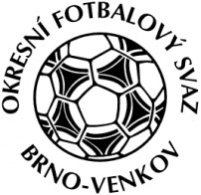 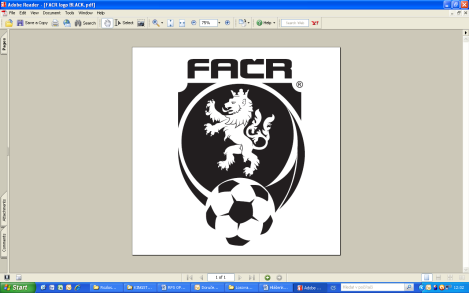 Vídeňská 9, 639 00 BrnoPředseda KR: Kundelius LadislavEmail komise rozhodčích: kr.ofsbo@seznam.czZÁPIS č. 7 z jednání KOMISE ROZHODČÍCH OFS BRNO-VENKOV                      konané dne 11. 10. 2017Přítomni: Ladislav Kundelius, Petr Daniel, Miloš Toman, Jan OujezdskýOmluveni: Ivan VostrejžMísto konání: hala “Morenda“, Vídeňská 9 – Brno1. ÚvodJednání komise zahájil a řídil předseda KR Ladislav Kundelius. 2. Rozhodnutí a průběh jednání KR:KR provedla kontrolu došlé pošty: zápisy STK a DK.KR schválila obsazení utkání rozhodčími v termínu 14. a 15. 10. 2017 a 21. a 22. 10. 2017.Na KR se dostavili zájemci o vykonávání funkce R, jmenovitě: Smrček Eduard, Nahodil Zdeněk, Lopour Vít. Po proškolení byli přidáni na listinu R pro SR 2017/2018. KR upozorňuje, že nelze zahájit zápas mládežnických týmů bez uvedení vedoucího mužstva obou týmů, staršího 18 let.KR upozorňuje, že v případě nesehrání utkání z důvodu nezpůsobilosti HP je R povinen označit kolonku „utkání nezahájeno“, která se nachází ve „zprávě rozhodčího“. Dále je nutno uvést dohodu obou klubů na náhradním termínu (datum + čas). Dále označit kolonku „předat STK“.KR upozorňuje na objížďku na trase Moutnice-Těšany.KR opětovně vyzývá všechny zájemce o vykonávání funkci R fotbalu, aby se přihlásili na tel.: 602 773 621 nebo na e- mail: kr.ofsbo@seznam.cz.KR konstatuje nespokojenost R s přístupem k VPR, kteří se přihlásili jmenovitě: Chorvát, Baštář, Múdrý.Do KR se dostavil Chorvát David za účelem nedostatku v utkání Moutnice-Zbýšov, kdy podal vysvětlení ke svému chování v utkání a dále s ním projednala výši dopravného v utkání Kobeřice/Nížkovice-Těšany. KR udělila pokutu dle sazebníku rozpisu soutěží 200Kč.KR projednala předání DK k prošetření administrativního pochybení v ZoU u vyloučeného hráče v utkání Popůvky-Ořechov. S návrhem peněžitého trestu dle sazebníku rozpisu soutěží v rozsahu 200Kč.R Oujezdský.KR konstatuje ,že ve stanoveném termínu po druhé výzvě neuhradili pokutu R: Kuropata,Solfronk z tohoto důvodu nebudou delegování.KR oznamuje přerušení  funkce R do odvolání. (Vala Zdeněk)3. Pokuty KR udělila R pokuty dle sazebníku, jmenovitě: Hudec, Stříž, Durďák, Kuropata, Kadlec, Klein, Žáková, Požár, Hůlka, Demisch, Kunický, Mrkvica,Chorvát, Oujezdský. Důvod a výše pokuty je uvedena v tabulce, která je vyvěšena na následujícím odkaze: http://www.fotbalbrno-venkov.cz/aktuality-rozhodci/ . Částku zašlete do 24. 10. 2017 na účet 107-338100287/0100. Jako variabilní symbol uveďte své ID FAČR  a do poznámky napište jméno a příjmení. V případě nezaplacení pokuty do uvedeného termínu bude R stažen z delegace.4. OstatníKR připomíná email pro veškerou komunikaci s komisí (včetně omluv) :  kr.ofsbo@seznam.czPříští jednání KR se bude konat ve čtvrtek  26. 10. 2017 od 16:00 hodin, zasedací místnosti OFS Brno – venkov, hala “Morenda“, ul. Vídeňská 9, Brno Jednání KR skončilo v 17:30 hod.V Brně dne 11. 10. 2017 Zapsal:                                                                                                 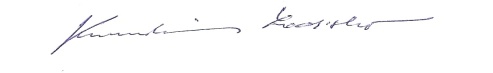      Jan Oujezdský  		                                                               Ladislav Kundelius        člen KR OFS Brno-venkov           	                                             předseda KR OFS Brno-venkov